أرامكس تسجل نمواً في إيراداتها بنسبة 15٪ في الربع الثالث من العام 2016نمو الإيرادات للربع الثالث 2016 بنسبة 15٪، لتصل إلى 1,050 مليون درهم إماراتي، مقارنة بالربع الثالث من عام 2015انخفاض الأرباح الصافية للربع اثالث 2016 بنسبة 3٪، لتصل إلى 72.2 مليون درهم إماراتي، مقارنة بنفس الفترة من العام الماضيدبي - الإمارات العربية المتحدة، 31 أكتوبر 2016: أعلنت أرامكس، المزود الرائد عالمياً لخدمات النقل والحلول اللوجستية الشاملة، اليوم عن نتائجها المالية للربع الثالث وللأشهر التسعة الأولى من هذا العام، والمنتهية بتاريخ 30 سبتمبر 2016.وحققت أرامكس نمواً في الإيرادات خلال الربع الثالث من العام الجاري لتصل إلى 1,050 مليون درهم إماراتي، بزيادة قدرها 15٪ مقارنة مع 917 مليون درهم إماراتي في الفترة نفسها من العام 2015. بينما انخفضت الأرباح الصافية بنسبة 3٪ لتصل إلى 72.2 مليون درهم إماراتي ، مقارنة مع 74.6 مليون درهم إماراتي في الربع الثالث من العام الماضي.وتظهر النتائج المالية للأشهر التسعة الأولى من هذا العام ارتفاع الإيرادات بنسبة 15٪ لتصل إلى 3,185 مليون درهم إماراتي ، مقارنة مع 2,773 مليون درهم إماراتي للفترة ذاتها من العام 2015. وارتفعت الأرباح الصافية بنسبة 16٪ لتصل إلى 294.8 مليون درهم إماراتي ، مقارنة مع 253.7 مليون درهم إماراتي خلال الأشهر التسعة الأولى من العام الماضي.ويعزى الأداء القوي الذي حققته أرامكس في إيراداتها خلال الربع الثالث من هذا العام إلى النمو الذي شهدته معظم مناطقها الجغرافية، وخاصة منطقة آسيا المحيط الهادئ التي مانت المساهم الرئيسي في تحقيق هذا النمو. هذا وقد تأثرت الأرباح الصافية بانخفاض عدد أيام العمل الفعلية كنتيجة للعديد من العطل الرسمية خلال الربع الثالث، بالإضافة إلى تباطؤ النشاط الاقتصادي في دول مجلس التعاون الخليجي.وفي تعليقه على نتائج الربع الثالث، قال حسين هاشم، الرئيس التنفيذي لشركة أرامكس: "استطعنا تحقيق نمو إيجابي في الإيرادات، إذ شهدت معظم المناطق الجغرافية وقطاعات الأعمال أداءً قوياً. وكانت التجارة الإلكترونية عبر الحدود المحرك الرئيسي لهذا النمو، كما أنها ستواصل قيادة استراتيجية عمل شركة أرامكس وخططها التوسعية مستقبلاً. وبالحديث عن الفترة المقبلة، فإننا نسعى لإقامة شراكات مع شركات لوجستية وتكنولوجية مبتكرة لمواصلة عملية تحويل شركة أرامكس إلى مؤسسة رائدة قائمة على التكنولوجيا، كما نسعى أيضاً لتنمية عروضنا في مجال التجارة الإلكترونية، وتوسيع أعمالنا بشكل مستدام. ومع استمرار ثقتنا بهذا النهج الذي نتبعه، إلا أننا نبقى حذرون فيما يتعلق بتوقعاتنا المستقبلية، نظراً لحالة عدم اليقين التي تشوب الاقتصادات العالمية".وتلتزم شركة أرامكس بتعزيز نموذج أعمالها القائم على الأصول الخفيفة، من خلال دمج مختلف المنصات وتطوير المزيد من القدرات الرقمية لمنح الأعمال سرعة أكبر، وتحسين تجربة العملاء وتوفير كفاءة أداء أعلى. وستواصل الشركة تطوير عروضها الدولية في مجال التجارة الإلكترونية عبر الحدود، مع استمرارها بالسعي نحو استثمارات استراتيجية في منتجات وخدمات مبتكرة في أسواق النمو خلال الفترة المتبقية من العام 2016 وخلال العام 2017.- انتهى -نبذة عن "أرامكس"شركة أرامكس مزود عالمي لخدمات النقل والحلول اللوجستية الشاملة ومدرجة في سوق دبي المالي تحت الرمز (DFM: ARMX). تأسست الشركة في عام 1982 كمشغل لخدمات الشحن السريع، وما لبثت أن تطورت بسرعة لتتحول إلى علامة تجارية معروفة عالمياً بخدماتها المخصصة ومنتجاتها المبتكرة. وتعتبر أرامكس، التي أدرجت في بورصة ناسداك من العام 1997 حتى 2002، اليوم شركة يتم تداول أسهمها في سوق دبي المالي. ويعمل لديها عدد أكثر من 13,900 موظف في 354 موقعاً ضمن 60 دولة، وهي تقود شبكة قوية من التحالفات التي توفر لها حضوراً عالمياً وتجمع بين 40 شركة مستقلة في مجال الشحن السريع حول العالم. وتتضمن مجموعة الخدمات المقدمة من قبل أرامكس الحلول اللوجستية المتكاملة، وخدمات الشحن السريع على الصعيدين المحلي والدولي، وإعادة الشحن، والسجلات الآمنة، وحلول إدارة المعلومات، والخدمات الإلكترونية بما في ذلك حلول الأعمال الإلكترونية وخدمة توصيل بضائع تجارة التجزئة الإلكترونية "شوب آند شيب" (Shop and Ship). للمزيد من المعلومات يرجى زيارة موقعنا الإلكتروني www.aramex.com. كما يمكن متابعتنا على تويتر @aramex.  https://www.facebook.com/Aramex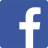 https://www.youtube.com/user/AramexTV 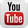 https://twitter.com/aramex 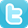 https://www.linkedin.com/company/aramex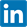 https://instagram.com/aramex 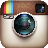 للاستفسارات الإعلامية، يرجى الاتصال بـ:ويبر شاندويكغريس ويتنبيرغمديرة خدمة عملاءهاتف: +971 4 445 4254بريد إلكتروني: gwittenberg@webershandwick.comأوأرامكس إنترناشونال ذ.م.ممحمد القاسممدير اتصالات أولهاتف: +9714 211 8466بريد إلكتروني: mohammad.alqassem@aramex.com